Faglig råd for service og samferdselReferat fra rådsmøte i Faglig råd for service og samferdsel, 26. oktober 2012 - møte 5/2012, UtdanningsdirektoratetMøtestart: kl. 10:00Møteslutt: kl. 15:00Lunsj: kl. 12:00Dagsorden for møte i Faglig råd for service og samferdsel 5/2012Sak 40.5.12	Godkjenning av møteinnkalling og dagsorden v/ rådslederSak 41.5.12	Høring - endring av rammeforskrift lærerutdanningSak 42.5.12	Faggrupper og kartlegging av læreplanmiddelbehovSak 43.5.12	Handlingsplan 2012-2013Sak 44.5.12	Gjennomgang av tilbudsstrukturenSak 45.5.12	OrienteringssakerSak 46.5.12 	EventueltSak 40.5.12	Godkjenning av møteinnkalling og dagsorden v/ rådslederLeder ønsket å gjøre bytte på dagsorden i følgende rekkefølge: 44.5.12: Gjennomgang av tilbudsstrukturen 43.5.12: Handlingsplan 2012-2013 41.5.12: Høring – endring av rammeforskrift lærerutdanning 42.5.12: Faggrupper og kartlegging av læreplanmiddelbehov45.5.12: Orienteringssaker		46.5.12: Eventuelt		Det er blitt referert i samme rekkefølge som sakslisten ble gjennomgått i.Det ble meldt en sak til eventuelt: høring – forslag til endringer i vaktvirksomhetsforslag     v/ leder, Karin Lund.Det ble stilt spørsmål om hvilken rutiner rådet praktiserer ved saksbehandling, f.eks når man melder saker til eventuelt, og hvordan man saksforbereder med hensyn til tidsbruk.Leder informerte om at det er ønske at man skal ha en best mulig saksbehandling i rådet, og at store saker som krever tid og forberedelse må meldes i forkant, men at informasjon og orienteringssaker kan meldes under eventuelt.Merethe Fagernæs, fra Utdanningsdirektoratet, har meldt forfall grunnet sykdom til sak 44.5.12. Vikarierende rådssekretær, Marianne Morken, vil informere om dette arbeidet.Vedtak:Møteinnkalling og dagsorden ble godkjent med nevnte endringer.Sak 44.5.12	Gjennomgang av tilbudsstrukturenMålet med saken var å ha en gjennomgang for det nye rådet av strukturen i utdanningsprogrammet Service og samferdsel, og samtidig settes fokus på de områdene som det forrige rådet har gitt innspill på ift arbeidet med den kommende Stortingsmeldingen. Rådsmedlem Ellinor Tande innledet med tre PP-presentasjoner. Gjennomgang av strukturen – Presentasjon som ble brukt som grunnlag for diskusjonen i rådets møte i juni 2012. Hovedpunktene her var:Få læreplasser i vekterfaget. Bransjen lite interessert i utdanningen. Deler av sikkerhetsfaget på Vg2 Salg, service og sikkerhet flyttes til Vg2 Transport og logistikkFå eller ingen læreplasser i reiselivsfaget. Liten søkning til Vg2 Reiseliv gjør at faget kan forsvinne fra videregående opplæring. Sammenslåing av Vg2 Salg, service og sikkerhet og Reiseliv. Store likheter i dag mellom programfagene på disse to programområdene.Det ble gitt en oversikt over programfagene på de ulike nivåene samt over fellesfagene på Vg1 og Vg2.Gjennomgang av momenter i diskusjonen om struktur – en oppsummering av debatten i det forrige rådet.Utdanningsprogrammet trenger nytt navn – mange uttrykker misnøye med navnet, men rådet har ikke fått noen gode forslag. Navnekonkurranse utlyst i siste utgave av bladet «Yrke».2+2-modellen passer den våre fag, verdsettes den av våre bransjer? I liten grad viser FAFO-rapport om «Fagopplæring på nye felt». Deler av bransjen preges av mange ufaglærte og egne bransjeskoler. Alderskrav innen reiseliv og yrkessjåfør.Ønsker større fleksibilitet. Ønsker ikke samme fag- og timefordeling i fellesfagene for alle yrkesfaglige program. Mer norsk og fremmedspråk for noen av våre fag.Ønsker ikke felles læreplaner med studiespesialiserende i fellesfagene og ikke felles sentralgitt eksamen i engelskØnsker egne læreplaner i fellesfagene for yrkesfagene som inneholder grunnleggende ferdigheter, yrkesretting og ivaretar danningsperspektivetDet må bli flere veier til studiekompetanse – det vil kreve et «annet» påbyggingskurs3( + 1) som gir både fag- og studiekompetanse (TAF-modellen) f.eks. for kontorfaget? reiseliv?Vekslingsmodell for noen fag hvor opplæringen i bedrift starter tidligereUansett modell må det være slik at elever med fag- eller svennebrev, skal ha en lovfestet rett til et påbyggingskurs som gir studiekompetanse.Endringer på Vg1Programfagene må få navn som har tilknytning til fagområdet. Planlegging, Kommunikasjon og service, Drift og oppfølging er intetsigende. Elevene ser ingen sammenheng med utdanningsprogrammet de har valgt.Gjeninnføre tverrfaglig eksamen på Vg1.Redusere timetallet på Vg1 og Vg2 i Prosjekt til fordypning med klarere krav til innholdVg2 IKT-servicefag har i dag kryssløp fra alle Vg1-kursBør endres til bare Vg1 Service og samferdsel og Vg1 Elektro?Momenter som kom fram i tillegg i debatten Ta utgangspunkt i lærefagene for å lage strukturen i skolenYrkessjåførfaget må enten deles eller få 2 fordypninger. Prøveordning for 18 åringer i bussjåførfaget.Sluttkompetansen viktigere en gjennomføringsgrad 2 + 2 – modellen passer ikke for alle fagene, 3-årig løp i skolen for de som vil ha studiekompetanseNoen av våre fag må moderniseres i takt med den rivende teknologiske utviklingen – kontorfaget, salgsfagetRådet bør tørre å ta en større diskusjon om alternative modellerHvordan skal prosessen være videre? En del endringer kan gjøres raskt.Vedtak:Gjennomgangen og diskusjonen tas til etterretning. Saken sees i sammenheng med fristene for rådets muligheter til å foreslå endringer i navn og struktur.Sak 43.5.12	Handlingsplan 2012-2013 v/ rådsleder	Leder presenterte forslag til handlingsplan og arbeidsgrupper.Det ble fremmet noen innspill til dette. Nytt forslag på handlingsplan med korrigering i arbeidsgruppene vil bli sendt ut sammen med referat. Det oppfordres at hver arbeidsgruppe utnevner egen koordinator. Varamedlemmer skal i utgangspunktet ikke være med i arbeidsgruppene, med unntak der en av partene ikke er representert eller der vi ikke har nok representanter. Det er i tillegg ønske om å være mer bevisst på mediestrategi gjennom rådsarbeidet, og være synlige i bransjen.Ellinor Tande refererte til bladet «Yrke», der representanter fra faglig råd ble oppfordret til å publisere en artikkel pr. utgave. Utdanningsdirektoratet kan bistå i dette arbeidet gjennom avdeling for kommunikasjon.		Arbeidsgrupper:Karl Gunnar Kristiansen fra Utdanningsdirektoratet orienterte kort om etablering og organisering av arbeidsgrupper:Rådet velger selv hvordan de ønsker å organisere bruk av arbeidsgrupper i forbindelse med rådsarbeid. ( ref. mandat 2012-2016)Arbeidsgrupper dannes primært på Vg2 nivå, med rom for fleksibilitet for de ulike utdanningsprogrammene)Beregnet ca. 50-60 000 per faglig råd, per år.Vedtak:Nytt forslag til handlingsplan ligger vedlagt. Informasjon tas til etterretning.Sak 41.5.12	Høring - endring av rammeforskrift lærerutdanning v/ Ellinor TandeKunnskapsdepartementet har sendt på høring forslag til forskrifter om rammeplaner for nye lærerutdanninger rettet mot trinn 8–13. Rammeplanene skal gi de overordnede bestemmelsene for utdanningene.http://www.regjeringen.no/nb/dep/kd/dok/hoeringer/hoeringsdok/2012/horing--forskrift-om-rammeplaner-for-lar.html?id=698284Sekretariatet har gjennomgått høringen og vurderer problemstillingene som tas opp til å være av overordnet karakter og at det derfor bør være SRY som behandler saken.Høringsfrist: 30.11.2012Vedtak:Innspill fra diskusjon rundt denne høringen tas til orientering. Rådsmedlem, Jostein Antonsen, tar med innspill fra FRSS til SRY møte den 01.11.12.Sak 42.5.12	Faggrupper og kartlegging av læreplanmiddelbehov v/ sekretærRådssekretær informerte kort om oppdrag fra Utdanningsdirektoratet, der det er behov for bistand fra de faglige rådene i forbindelse med utarbeidelsen av ny langtidsplan for smale fag/ små elevgrupper (2013 – 2016) og kartlegging av læremiddelbehov. Det skulle foreslås to representanter fra hvert av de faglige rådene:Fra skole - arbeidstakerFra næring - arbeidsgiverVedtak:Ellinor Tande ble valgt som representant fra skolesiden.  Det ble ikke valgt representant fra arbeidsgiver, men det ble oppfordret at dette kunne meldes til rådssekretær pr mail snarest.Sak 45.5.12 	Orienteringssaker v/ rådssekretærFylkesbesøketSekretær orienterte kort om utkast til program for fylkesbesøk til Rogaland.Rådssekretær vil sende endelig program til FRSS i løpet av kort tidKlagenemndSekretær informerte om at det er ønske om forslag til navn som kan bistå i arbeidet med klagenemder. Forslag sendes rådssekretær snarest.Utenlandskbesøk FRSS har fått tildelt midler for utlandsbesøk i 2015Søkertall for oktober – til informasjonhttp://www.udir.no/Tilstand/Analyser-og-statistikk/Fag--og-yrkesopplaring/Sokere-og-godkjente-kontrakter/Sokere-til-lareplass-og-godkjente-kontrakter-per-1-oktober-/?WT.ac=larlingtall&boks=3Sak 46.5.12	EventueltOrientering om fagbladet «Yrke» v/ Ellinor TandeDet er utlyst navnekonkurranse på service og samferdsel i siste utgave av bladet Yrke.Høring – endringer i forslag om vaktvirksomheten v/ Karin LundLeder orienterte om vedlagt høring:lenke til høringLeder var usikker på området i utgangspunktet skulle være høringsinstans på denne høringen. Rådssekretær sender ut høringen til alle medlemmer/ varamedlemmer i FRSS snarest. Det oppfordres i tillegg at medlemmene sjekker tidligere uttalelser/ høringssvar i referat.Høringsfrist: 3. desember 2012. Innspill sendes rådssekretær.Det ble også fremmet forslag på at dersom denne høringen skal behandles i rådet, kan dette gjøres i forbindelse med planlagt fylkesbesøk til Rogaland.Vår saksbehandler: Marianne Seim MorkenE-post: msm@utdanningsdirektoratet.noTlf: 23 30 12 67Vår saksbehandler: Marianne Seim MorkenE-post: msm@utdanningsdirektoratet.noTlf: 23 30 12 67Vår saksbehandler: Marianne Seim MorkenE-post: msm@utdanningsdirektoratet.noTlf: 23 30 12 67Vår dato:3.12.2012Vår referanse:Vår dato:3.12.2012Vår referanse:Deres dato:Deres referanse: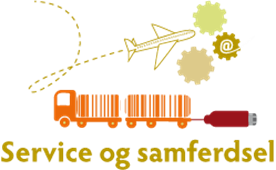 Fra arbeidstakersidenFra arbeidsgiversidenDeltakereDag-Einar Sivertsen, NTF (fra kl 11.40)Ulf-Terje Nyheim Eliassen, Norsk arbeidsmandsforbundHåvard Galtestad, YSJostein Antonsen, Handel og KontorKarin Lund, FagforbundetLine Arnessen, SpekterTerje Sundfjord, NHO Transport (fra kl 11.40)Jan Tore Harlyng, KSEddy Kjær, NHO ReiselivPaul F. Brekklund (vara), VirkeFra skoleverket/skoleeierAndre organisasjonerEllinor Tande, UtdanningsforbundetPer Ove Grannes, UtdanningsforbundetJørund Bjølverud, Skolenes LandsforbundJan Tvedt, KS (fra kl 10.30)Sandra Haugen Trætli, ElevorganisasjonenMeldt forfall UtdanningsdirektoratetAnne Rørvik Hegdahl, VirkeMarianne S. Morken, rådssekretærVennlig hilsenMarianne Seim MorkenVikarierende rådssekretær